ÚŽASNÁ PŘEDNÁŠKA NA TÉMA VNĚJŠÍ A VNITŘNÍ KRÁSA ŽENY S KOUČKOU A VIZÁŽISTKOULADOU POSPÍŠILOVOU12.12.2018 v 17.30 v Ateliéru Renata v Opočně 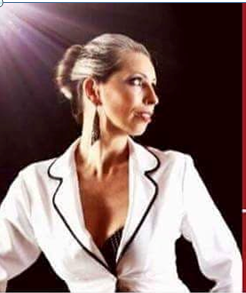 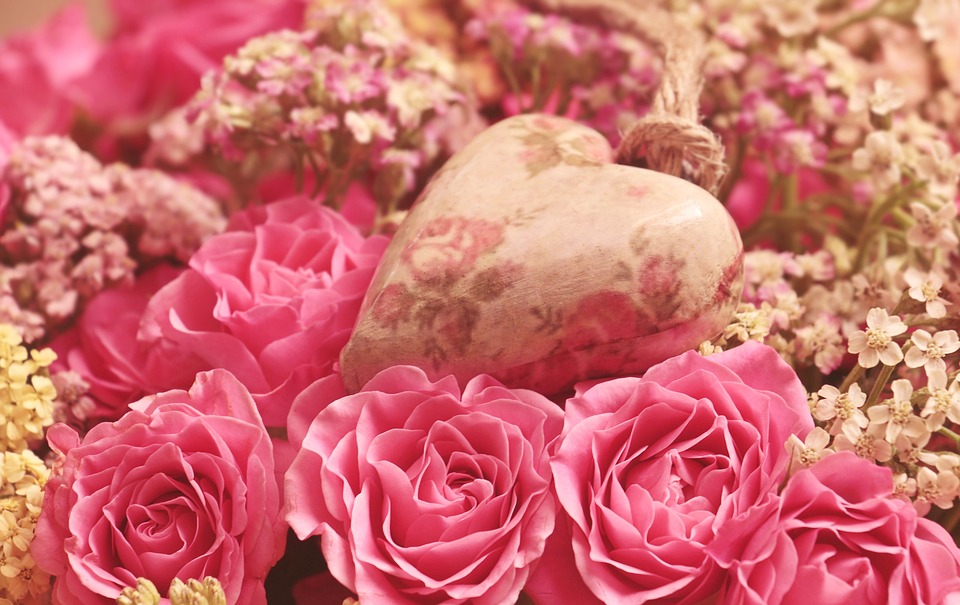 Rezervujte si místo a dotazy k tomuto tématu zasílejte na uvedené kontakty  a inspirujte se na našich FB stránkách Krásná v každém věku. Lady.pos@seznam.cz  +420 725 325 031  jvalcova@seznam.cz  +420603 856 017Vstupné 100 Kč. Vstupné 100 Kč.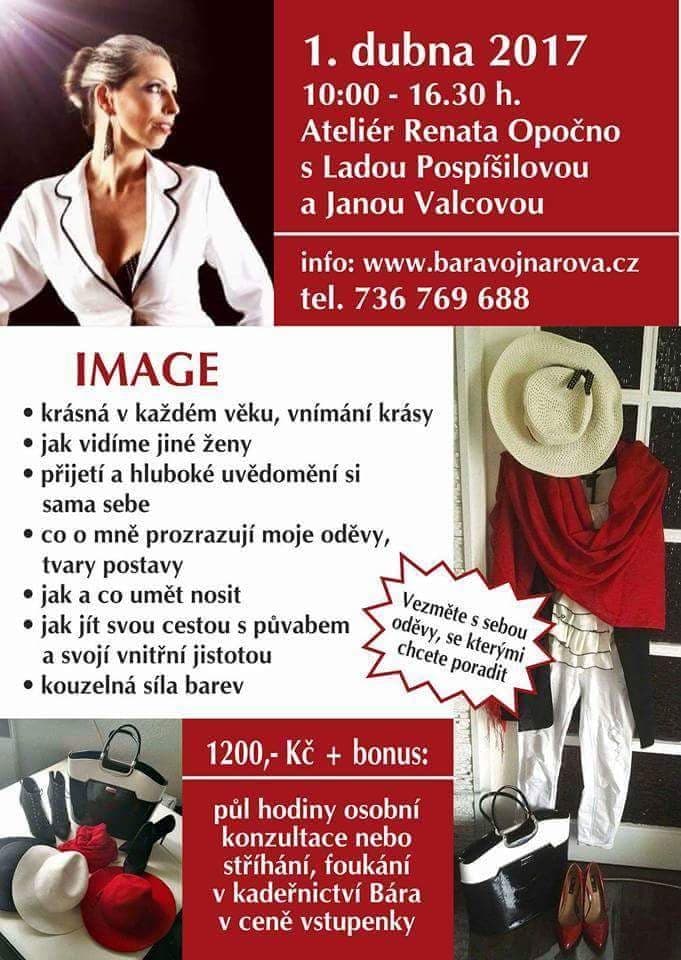 